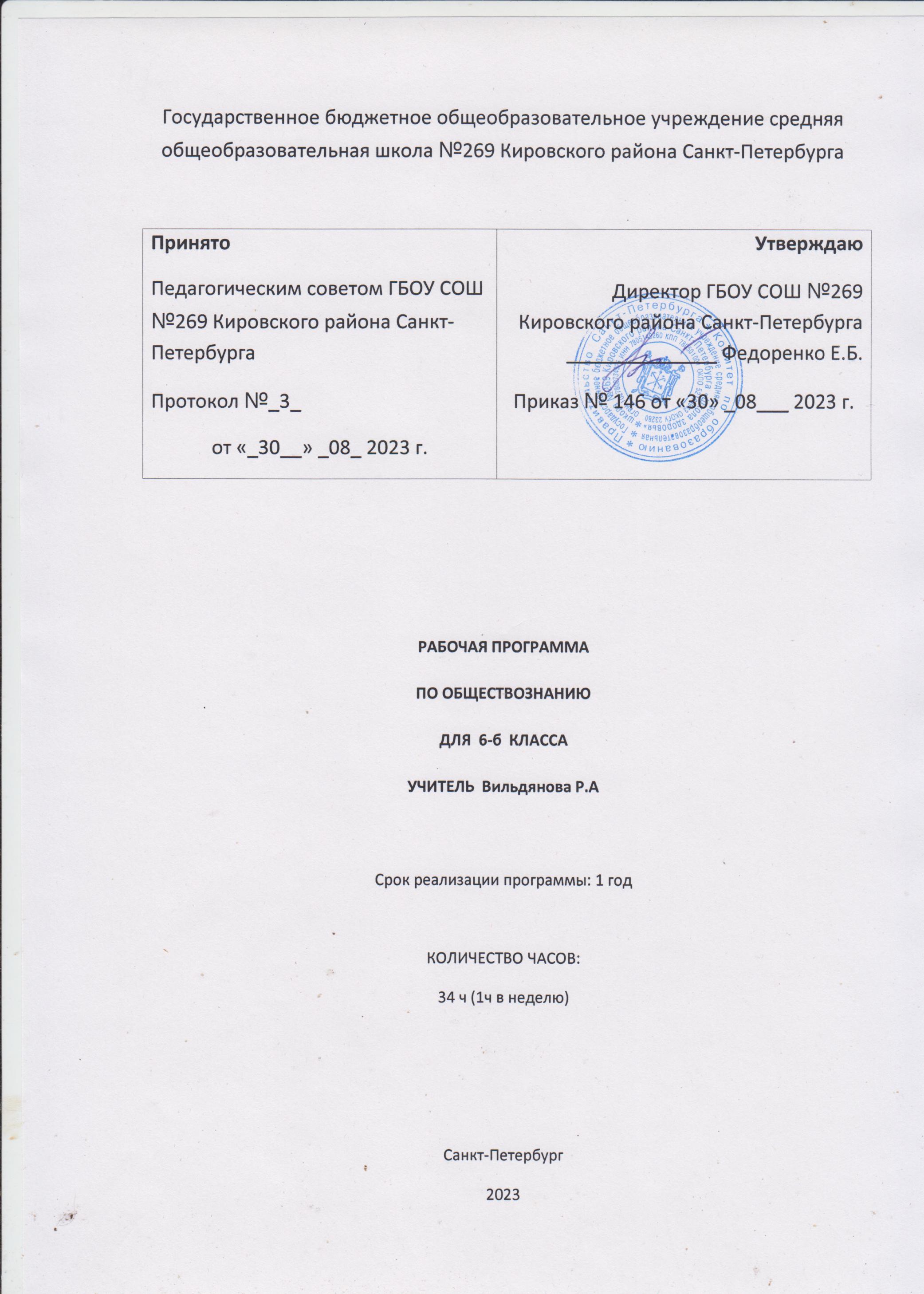 Пояснительная записка  Данная рабочая программа по предмету «Обществознание» (6 класс) разработана в соответствии с федеральным государственным образовательным стандартом на основе Примерной программы основного общего образования по обществознанию./Рабочая программа по Обществознанию 5-9 классы. _ Обществознание. Рабочие программы к предметной линии учебников под редакцией Л.Н. Боголюбова. 5-9 классы: пособие для учителей общеобразоват. Учреждений/ Л.Н. Боголюбов, Н.И. Городецкая, Л.Ф. Иванова и др.-М.: Просвещение, 2019.Программа предполагает проведение 1-го часа в неделю (всего 34 часа), включая:контрольных работ - 3практических работ - 8тестов - 4творческие работы - 5Программа ориентирована на работу на УМК: «Обществознание. 6 класс» под редакцией академика Л.Н. Боголюбова, Л. Ф. Ивановой (М.: Просвещение, 2016).Обществознание 6 класс. Рабочая программа и технологические карты уроков по учебнику под редакцией Л.Н. Боголюбова, Л.Ф. Ивановой. (М.: Просвещение, 2016).Данный курс рассчитан на 34 учебных часа. Учебник «Обществознание. 6 класс» под редакцией Боголюбова Л.Н., Л. Ф. Ивановой рассчитан на 12 параграфов. Резерв времени предлагается использовать на методическую проработку содержания курса. Заключительные уроки по каждой теме могут быть проведены с применением специальных рубрик учебника.Рабочая программа включает пояснительную записку, календарно-тематическое планирование, списки основной и дополнительной литературы, интернет-ресурсов. Календарно-тематическое планирование данной Рабочей программы составлено с учетом требований к результатам обучения и освоения содержания курса по обществознанию.Общая характеристика примерной программы по обществознанию«Обществознание» — учебный предмет в основной школе, фундаментом которого являются научные знания о человеке и об обществе, о влиянии социальных факторов на жизнь каждого человека. Их раскрытие, интерпретация, оценка базируются на результатах исследований, научном аппарате комплекса общественных наук (социология, экономическая теория, политология, культурология, правоведение, этика, социальная психология), а также философии. Такая комплексная научная база учебного предмета «Обществознание», многоаспектность изучения его предмета — общественной жизни — обусловливают интегративный характер обществознания, который сохраняется и в старшей школе. «Обществознание» как учебный предмет в основной школе акцентирует внимание учащихся на современных социальных явлениях. «Обществознание» в основной школе опирается на пропедевтическую обществоведческую подготовку учащихся в начальных классах в рамках учебного предмета «Окружающий мир». Полнота и глубина раскрытия содержания курса по обществознанию на втором этапе обучения ограничены познавательными возможностями учащихся младшего и среднего подросткового возраста. Наиболее сложные аспекты общественного развития рассматриваются в курсе по обществознанию в старших классах.Место и роль курса в обучении.          Федеральный базисный учебный план для образовательных учреждений РФ отводит 35 часов для обязательного изучения учебного предмета «Обществознание» в 6 классе из расчета 1 учебный час в неделю. В 6 классе осуществляется более детальное и глубокое рассмотрение основных сторон жизни общества: экономики,политики, социальных отношений, культуры. При этом элементы теоретических знаний сочетаются с рассмотрением реальных явлений и процессов, присущих нашему обществу и миру на современном этапе развития. Знания и представления, формируемые на данной ступени изучения курса, должны способствовать освоению основных социальных ролей с пределах дееспособности старших подростков на информационном и практическом уровнях, подвести школьников к лучшему пониманию возросших возможностей, перспектив, международной роли нашего Отечества. Программа предусматривает формирование у учащихся общеучебных умений и навыков, универсальных способов деятельности и ключевых компетенций. Курс призван помочь выпускникам основной школы сделать осознанный выбор путей продолжения образования или будущей профессиональной деятельности.Количество учебных часов в соответствии с Рабочей программой     Программа рассчитана на 1 час в неделю  в соответствии с УП     34 учебных недели      1 час в неделю = 34 часа в год                  1  полугодие  —  16 недель - 16 уроков                  2 полугодие  —  18 недель -  18 уроков          Используемый учебно-методический комплект: -  Учебник Обществознание. 6 класс. ФГОС. под редакцией Л.Н. Боголюбова, Л.Ф. Ивановой, М: Просвещение, 2016- Обществознание. Электронное приложение к учебнику по ред. Л.Н. Боголюбова, Л.Ф. Ивановой- Компьютерные презентации по темам курса обществознание.Ресурсы Интернета:- http://fcior.edu.ru/ - федеральный портал школьных цифровых образовательных ресурсов- http://www.school-collection.edu.ru/ - цифровые образовательные ресурсы для общеобразовательной школы-  http://festival.1september.ru/ - Фестиваль педагогических идей «Открытый урок»Формы организации учебного процесса:                        -коллективная;                         -групповая;                         -индивидуальная.       Форма обучения реализуется как органическое единство целенаправленной   организации:                         -содержания;                         -обучающих средств;                         -методов обучения.    Виды учебных занятий: урок - лекция, практическое занятие, сюжетно-ролевые игры, игры-обсуждения, беседы, лабораторные работы, проектная деятельность, дискуссия.    Преобладающие формы  контроля знаний, умений, навыков.   Основными формами контроля знаний, умений, навыков являются : текущий и промежуточный контроль знаний, промежуточная   аттестация ,которые позволяют:определить фактический уровень знаний, умений и навыков обучающихся  по предмету ( согласно учебного плана);установить соответствие этого уровня требованиям Федерального компонента государственного образовательного стандарта общего образования;осуществить контроль за реализацией образовательной программы (учебного плана) и программ учебных курсов.Наряду с этим используются метода социологического исследования: анкетирование, самооценка и т.д; задания на выявление операционных жизненных ситуации и моделирование жизненных ситуации.   	Предполагаемые результаты.В процессе изучения курса у учащихся должны сформироваться:-знания и представления о нормах российского законодательства;-знания, достаточные для защиты прав, свобод и законных интересов личности;-коммуникативные способности; способность к творческому мышлению и деятельности в ситуациях с незаданным результатом.      1.Текущий контроль знаний – проверка знаний обучающихся через опросы, самостоятельные и контрольные работы, зачеты , тестирование и т.п. в рамках урока.Отметка за устный ответ обучающегося заносится в классный журнал в день проведения урока. Отметка за письменную самостоятельную, контрольную, зачетную и т.п.  работу выставляется в классный журнал к следующему уроку .    2.Промежуточный контроль знаний обучающихся    Промежуточный контроль знаний – контроль результативности обучения школьника, осуществляемый по окончании полугодия на основе результатов текущего контроля.     Промежуточный контроль обучающихся, пропустивших значительную часть учебного времени, проводится в форме собеседования, зачета, контрольной работы и т.п. в конце установленного периода с целью определения фактического уровня предметных знаний. В случае отсутствия обучающегося на протяжении всего установленного периода и (или) невозможности определения фактического уровня его предметных знаний  в классном журнале делается запись «н/а» (не аттестован).Требования к уровню подготовки учащихсяВ результате изучения обществознания ученик должен: знать/понимать -социальные свойства человека, его место в системе общественных отношений; -значение семьи, семейных отношений и семейных ценностей; -закономерности развития общества как сложной самоорганизующейся системы; -различные подходы к исследованию человека и общества; -основные социальные институты и процессы; -важнейшие достижения культуры и системы ценностей, сформировавшиеся в ходе исторического развития; уметь: -характеризовать основные социальные объекты (факты, явления, процессы, институты), их место и значение в жизни общества как целостной системы; -сравнивать социальные объекты, выявляя их общие черты и различия; -формулировать на основе приобретенных знаний собственные суждения и аргументы по определенным проблемам; -применять знания в процессе решения познавательных и практических задач, отражающих актуальные проблемы жизни человека и общества; -использовать приобретенные знания и умения в практической деятельности и повседневной жизни для: 5-совершенствования собственной познавательной деятельности; -эффективного выполнения социальных ролей; сознательного взаимодействия с социальными институтами; - ориентировки в актуальных общественных событиях и процессах; выработки собственной гражданской позиции; - оценки общественных изменений с точки зрения демократических и гуманистических ценностей; - нравственной оценки социального поведения людей; - предвидения возможных последствий определенных социальных действий; -осуществления взаимодействия с людьми с разными убеждениями, культурными ценностями и социальным положением. Открывается курс темой «Человек в социальном измерении», где рассматриваются важнейшие социальные свойства человека. Далее учащиеся расширяют круг сведений о качествах человека, проявляющихся во взаимодействии с ними: «Человек среди людей» и «Нравственные основы жизни».Содержание курсаПрограмма составлена в соответствии с рабочей программой Боголюбова Л.Н., Городецкой Н.И., Ивановой Л.Ф., Лазебниковой А.Ю., Виноградовой Н.Ф. (2012 г.):Глава I. Человек в социальном измеренииЧеловек. Индивид. Индивидуальность. Личность. Самопознание. Самосознание. Потребности человека. Духовный мир человека. Человек и деятельность. На пути к жизненному успеху.Глава II. Человек среди людейМежличностные отношения, их особенности, виды. Общение, средства общения. Конфликты в межличностном общении и способы их разрешения. Посредничество при разрешении конфликтов.Глава III. Нравственные основы жизниДобро, смелость и страх. Человечность.Итоговое повторение Повторение и обобщение материала курса обществознанияТЕМАТИЧЕСКОЕ ПЛАНИРОВАНИЕКалендарно-тематическое планированиеНормы оценки знаний за выполнение теста учащихся по обществознаниюНормы оценки знаний за творческие работы учащихся по обществознаниюКритерии оценки мультимедийной презентацииНормы оценки знаний учащихся по обществознанию(устный, письменный ответ) Отметка «5» выставляется в том случае, если учащийся или  экзаменующийся  в полном объеме выполняет предъявленные задания и демонстрирует следующие знания и умения: - логично, развернуто излагать содержание вопроса, в котором  продемонстрировано умение описать то или  иное общественное явление или процесс; - сравнивать несколько социальных объектов, процессов (или несколько источников), выделяя их существенные признаки, закономерности развития; - делать вывод по вопросу и аргументировать его с теоретических позиций социальных наук; - сопоставлять различные точки зрения, выдвигать аргументы в обоснование собственной позиции и контраргументы по отношению к иным взглядам; - применять полученные знания при анализе конкретных ситуаций и планировать практические действия; - оценивать действия субъектов социальной жизни с точки зрения социальных норм, экономической рациональности; - раскрывать содержание основных обществоведческих терминов в контексте вопроса;  Отметка «4» выставляется в том случае, если учащийся или  экзаменующийся  - продемонстрировал предъявляемые требования такие же, как и к ответу на «отлично», но при ответе допустил неточности, не искажающие общего правильного смысла;  - верно освятил тему вопроса, но не достаточно полно ее раскрыл;  - продемонстрировал знание причинно-следственных связей, основных теоретических положений, но отдельные положения ответа не подтвердил фактами, не обосновал аргументами;   - не смог самостоятельно дать необходимые поправки и дополнения; - дал определения прозвучавшим при ответе понятиям; - дал ответы на уточняющие вопросы.   Отметка «3» выставляется в том случае, если учащийся или  экзаменующийся  - демонстрирует умение описывать то или иное общественное явление, объяснять его с помощью конкретных примеров;  -   делает элементарные выводы;  -  путается в терминах;  - не может сравнить несколько социальных объектов или точек зрения;  -  не может аргументировать собственную позицию;  -   затрудняется в применении знаний на практике при решении конкретных ситуаций;  -  справляется с заданием лишь после наводящих вопросов. Отметка «2» выставляется в том случае, если учащийся или  экзаменующийся  - не увидел проблему, но не смог ее сформулировать; - не раскрыл проблему; - представил информацию не в контексте задания; -  или отказался отвечать (уважительная причина отсутствует).Литература.1)Иванова Л.Ф. Обществознание. Поурочные разработки. 6 класс.- М: Просвещение, 20182)Обществознание. Рабочие программы. Предметная линия учебников под редакцией Л.Н. Боголюбова 5-9 классы;3)Боголюбов Л.Н., Виноградова Н.Ф., Городецкий Н.И. обществознание, 6 класс, М.: Просвещение, 2019;4)Рабочие программы. Обществознание. Под ред. Боголюбова Л.Н. Пособие для учителей общеобразовательных учреждений, М.: Просвещение, 2018;№ п/пРаздел, темаКоличество часовПроведение практических работ1Человек в социальном измерении1122Человек среди людей923Нравственные основы жизни724Итоговое повторение Повторение и обобщение материала курса обществознания72№ урокаТема и тип урокаФорма контроля№ урокаТема и тип урокаФорма контроля1231ВведениебеседаГлава I. Человек  в социальном измерении (11 часов)Глава I. Человек  в социальном измерении (11 часов)2,3Человек – личность(ознакомление с новым материалом)Устный опрос+кроссворд, рабочая тетрадь4,5Познай самого себя(комбиниро-ванный)Устный опрос+ рабочая тетрадь6,7Человек и его деятельность (ознакомление с новым материалом)Беседа + защита творческих проектов8,9Потребности человека (ознакомление с новым материалом)Письменный опрос + рабочая тетрадь10,11На пути к жизненному успеху (комбинированный)беседа12ПОУ по теме«Человекв социальномизмерении»(обобщениеи систематизация знаний)тестГлава II. Человек среди людей (9 часов)Глава II. Человек среди людей (9 часов)13,14Межличностные отношения (ознакомление с новым материалом)Карточки, рабочая тетрадь15,16Человек в группе (ознакомление с новым материалом)Беседа, рабочая тетрадь17,18Общение(комбинированный)Ур.19,20Конфликты в межличностных отношениях (ознакомление с новым материалом)Письменный опрос, рабочая тетрадь21ПОУ по теме «Человек среди людей»(обобщение и систематизация знаний)тестГлава III. Нравственные основы жизни (7 часов)Глава III. Нравственные основы жизни (7 часов)22,23Человек славен добрыми делами(ознакомление с новым материалом)Творческое задание24,25Будь смелым (ознакомление с новым материалом) Творческое задание26,27Человек и человечность(ознакомление с новым материалом)Ур.28ПОУ по теме «Нравственные основы жизни»(обобщение и систематизация знаний)Тест Итоговое повторение (7 часов)Итоговое повторение (7 часов)29,30ПОУ по теме «Человек и общество» (обобщение и систематизация знаний)Письменная работа31,32Человек в системе общественных отношений (применение знаний и умений (защита проектов)Подготовка к контрольной работе33Итоговая контрольная работа(контроль и коррекция знаний и умений)Письменная работа34Урок-конфе-ренция «Человек и общество» (обобщение и систематизация  знаний)Защита проектов% выполнения0-3536-6061-8586-100Отметка«2»«3»«4»«5»Отметка Содержание23451Общая информацияТема предмета не очевидна. Информация не точна или не дана.Информация частично изложена.  В работе использован только один ресурс.Достаточно точная информация. Использовано более одного ресурса.Данная информация кратка и ясна. Использовано более одного ресурса.2ТемаНе раскрыта и не ясна тема урока. Объяснения некорректны, запутаны или не верны.Тема частично раскрыта. Некоторый материал изложен некорректно.Сформулирована и раскрыта тема урока.Ясно изложен материал.Сформулирована и раскрыта тема урока.Полностью изложены основные аспекты темы урока.3Применение и проблемыНе определена  область применения данной темы. Процесс решения неточный или неправильный.Отражены некоторые области применения темы. Процесс решения неполный.Отражены области применения темы. Процесс решения практически завершен.Отражены области применения темы. Изложена стратегия решения проблем.СОЗДАНИЕ СЛАЙДОВМаксимальное количество балловОценка группыОценка учителяТитульный слайд с заголовком 5Минимальное количество – 10 слайдов10Использование дополнительных эффектов PowerPoint (смена слайдов, звук, графики)5СОДЕРЖАНИЕСОДЕРЖАНИЕСОДЕРЖАНИЕСОДЕРЖАНИЕИспользование эффектов анимации15Вставка графиков и таблиц10Выводы, обоснованные с научной точки зрения, основанные на данных10Грамотное создание и сохранение документов в папке рабочих материалов5ОРГАНИЗАЦИЯОРГАНИЗАЦИЯОРГАНИЗАЦИЯОРГАНИЗАЦИЯТекст хорошо написан и сформированные идеи ясно изложены и структурированы10Слайды представлены в логической последовательности5Красивое оформление презентации10Слайды распечатаны в формате заметок.5ОБЩИЕ БАЛЛЫОкончательная оценка:90